BIOLOGY 476/476L -- Spring 2020
AVIAN BIOLOGY WITH LABORATORY**Things to know before registering**(If you are interested in this course, please read carefully and contact the instructors)Pre-requisites: BIOL 101/101L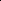 COURSE AIMSThis course focuses on field identification of North Carolina birds and an understanding of the physiology, evolution, ecology, behavior, and conservation of birds. Students must enroll in the lectures and labs concurrently.   In addition to having a greater understanding of various facets of avian biology, by the end of the semester students will have learned to identify many of the birds commonly seen in North Carolina. MEETING TIMESLecture: 	2:30 – 5:30 MondayLab: 		1:30-4:30 FridayMondays will include 3 class hours of lectures (we'll try to break it up a bit!)Friday afternoons are reserved for lab, but we will actually only have 3 labs during this time. Most labs will consist of weekend field trips. If you do not expect to be able to attend these labs, then please do not register. (See field trip schedule on the last page)WEEKEND FIELD TRIPSThis course offers eight field trips: three Friday afternoon trips;three trips early on Sunday mornings to locations nearby; one week-end trip to the Outer Banks in early February; and one overnight trip to the southeastern coast in April. For local trips, we usually leave early and return by noon.  We will spend many hours outdoors on these field trips.   Come prepared for cold, wind, and rain and for brambles, poison ivy, and rough hiking.On our week-end trip in early February we will leave Friday afternoon and return Sunday evening. On our coast trip in April we will leave Friday afternoon and return Saturday evening. The Biology Department will provide the vehicles for these trips.   We also have binoculars for everyone.   For overnight trips, the costs of rooms and most meals are shared by all participants (~$70 per person for the Outer Banks trip, ~$30 per person for Beaufort/Croatan). GRADINGYou will receive a single combined grade (that will be listed twice on your transcript, once for 476 and once for 476L) based on the following elements:Midterm Exam, 17%Bird ID Quizzes, 17%Field Trip Reports, 17%Research Paper, 17%Final Exam, 17%Presentation, 5%Participation, 10%INFORMATION ABOUT REGISTRATIONEnrollment is limited to one section of 14 students so that everyone can participate in the field.If you are interested in this course, please send an email to Drs. Sockman and Hurlbert (kws@unc.edu  and  hurlbert@bio.unc.edu) and write a short paragraph about your previous biology coursework, why you are interested in this course, and how it may or may not relate to your future plans. Include your PID. Traditionally, this course fills up fast, so please contact the instructors for permission prior to November 1st. This will allow us to let you know whether or not we can admit you in time for general class registration. This is not meant to be a complete syllabus. More information will be provided at the start of the semester.BIOLOGY 476 -- AVIAN BIOLOGY -- SPRING 2020LAB AND FIELD TRIP SCHEDULE – TENTATIVE!to be finalized during our first meeting! Meet behind Wilson Hall.   We leave on time! 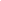 January10Friday, 1:25 - 4:25 PM (Campus walk) 17Friday, 1:25 – 4:25 PM (Museum of Natural Sciences) 26Sunday, 8:00 -11:00 AM (Mason Farm)February2Sunday, 8:00 – 11:00 AM (Jordan Lake)7-9Friday, 1:25 PM -- Sunday, 8:00 PM (counts as 5 labs) 
Pungo Lake /  Mattamuskeet NWR / ferry from Swanquarter to Ocracoke / Cape Hatteras Point, Pea Island NWR, Oregon InletMarch 20 Friday, 1:25 - 4:25 PM (In-class lab, tentative date)April5 Sunday, 7:00 - 10:30 AM (Stage Coach Road) 17-18Friday 1:25 PM - Saturday 8:00 PM (counts as 3 labs) 
North River Marsh, Bird Shoal (Beaufort), Croatan National Forest